Practical Workshop on Intellectual Property for Women Entrepreneurs from Indigenous Peoples and Local Communitiesorganized by 
the World Intellectual Property Organization (WIPO)in cooperation with the International Labour Organization (ILO),the International Trade Center (ITC),and the International Trademark Association (INTA)Geneva, Switzerland, November 11 to 15, 2019LIST OF PARTICIPANTSprepared by the International Bureau of WIPO INVITED PARTICIPANTS(in the alphabetical order of the names of the persons)Laima ABEID SINARE (Ms.), United Republic of TanzaniaNaeema AL MAIMANI (Ms.), OmanLoreta ALSA (Ms.), PhilippinesLucille ANAK AWEN JON (Ms.), MalaysiaFotima BAIRAMBEKOVA (Ms.), TajikistanSolveig BALLO (Ms.), NorwayAdi Lua CHUNG (Ms.), FijiGulnara DERBISHEVA (Ms.), KyrgyzstanElham FEKRINEJAD TEHRANI (Ms.), Iran (Islamic Republic of)Higinia GONZÁLEZ MAROTO (Ms.), Costa RicaLucia Fernanda INÁCIO BELFORT SALES (Ms.), BrazilFlorence JAUKAE (Ms.), Papua New GuineaElverina JOHNSON (Ms.), AustraliaLorena Paola LLUMIQUINGA JIMÉNEZ (Ms.), Ecuador Celestine Habiba MAGOUO EPSE DJALLO (Ms.), Cameroon Subama MAPOU (Ms.), New Caledonia (France)Aurea Eulalia MENDOZA CAPCHA (Ms.), PeruLorcia MOORE (Ms.), BelizeSarah MUHAMMAD FIKRY (Ms.), EgyptTheresa SECORD (Ms.), United States of AmericaTia TAURERE-CLEARSKY (Ms.), CanadaPaula THOMSON (Ms.), South AfricaElena VARIKSOO (Ms.), Russian Federation Nancy Clara VÁSQUEZ GARCÍA (Ms.), MexicoINTERNATIONAL INTERGOVERNMENTAL ORGANIZATIONSInternational Labour Organization (ILO)Martin OELZ (Mr.), Team Leader, Indigenous Peoples and Ethnic Minorities, Gender, Equality and Diversity & ILOAIDS Branch, Geneva, SwitzerlandSimel ESIM (Ms.), Manager, Cooperatives Unit, Geneva, SwitzerlandAndrea DÁVILA (Ms.), Technical Officer, Cooperatives Unit, Geneva, SwitzerlandMina WAKI (Ms.), Technical Officer, Cooperatives Unit, Geneva, SwitzerlandUN WomenChristine LÖW (Ms.), Director, UN Women Liaison Office in Geneva, Geneva, SwitzerlandInternational Trade Centre (ITC)Juan HOYOS (Mr.), Adviser, Sustainable and Inclusive Value Chains, Division of Enterprises and Institutions, Geneva, SwitzerlandINTERNATIONAL NON-GOVERNMENTAL ORGANIZATIONSInternational Trademark Association (INTA) Marion HEATHCOTE (Ms.), Representative and Principal, Davies Collison Cave Pty, Sydney, AustraliaEXTERNAL SPEAKERSRune FJELLHEIM (Mr.), Director General, Sámi Parliament of Norway, Kárášjohka, NorwayDiego RINALLO (Mr.), Associate Professor of Marketing and Consumer Culture, KEDGE Business School, Marseille, FranceJennifer TAULI CORPUZ (Ms.), Legal Coordinator, Tebtebba - Indigenous Peoples’ International Center for Policy Research and Education, Baguio City, PhilippinesINTERNATIONAL BUREAU OF THE WORLD INTELLECTUAL PROPERTY ORGANIZATION Minelik Alemu GETAHUN (Mr.), Assistant Director General, Global Issues SectorCornelia MOUSSA (Ms.), Director, Human Resources Management DepartmentAlexandra GRAZIOLI (Ms.), Director, Lisbon RegistryLouise VAN GREUNEN (Ms.), Director, Building Respect for IP DivisionWend WENDLAND (Mr.), Director, Traditional Knowledge DivisionBegoña VENERO AGUIRRE (Ms.), Senior Counsellor, Traditional Knowledge DivisionTamara NANAYAKKARA (Ms.), Counsellor, SMEs and Entrepreneurship Support DivisionShakeel BHATTI (Mr.), Counsellor, Traditional Knowledge DivisionThomas DILLON (Mr.), Legal Counsellor, Building Respect for IP DivisionSimon LEGRAND (Mr.), Counsellor, Traditional Knowledge DivisionMaria BEYELER SAPIENTE (Ms.), Legal Officer, Building Respect for IP DivisionBeate GIFFO-SCHMITT (Ms.), Human Resources Officer, Performance and Development SectionFei JIAO (Ms.), Program Officer, Traditional Knowledge DivisionDaphne ZOGRAFOS JOHNSSON (Ms.), Legal Officer, Traditional Knowledge DivisionRebecka FORSGREN (Ms.), WIPO Indigenous Fellow, Traditional Knowledge DivisionCarla BENGOA ROJAS (Ms.), Consultant, Traditional Knowledge Division[End of document]EEEE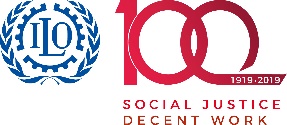 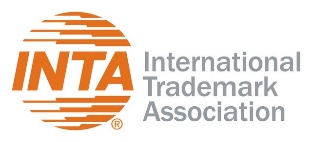 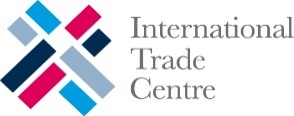 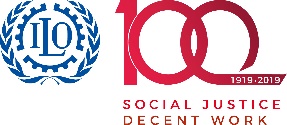 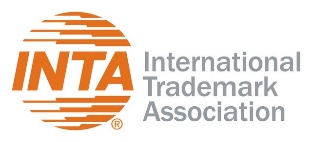 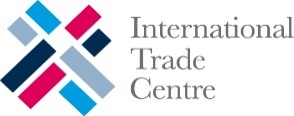 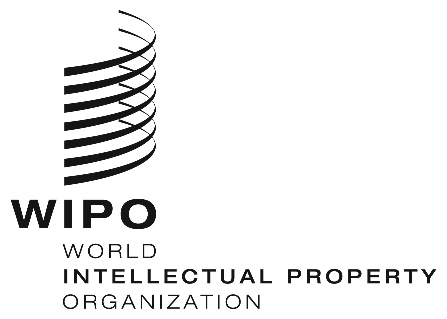 WORKSHOPWORKSHOPWORKSHOPWORKSHOPWIPO/IPTK/GE/19/INF/2  WIPO/IPTK/GE/19/INF/2  WIPO/IPTK/GE/19/INF/2  WIPO/IPTK/GE/19/INF/2  ORIGINAL: ENGLISHORIGINAL: ENGLISHORIGINAL: ENGLISHORIGINAL: ENGLISHDATE: november 5, 2019DATE: november 5, 2019DATE: november 5, 2019DATE: november 5, 2019